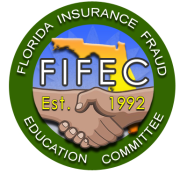  2022 FIFEC Silver Sponsorship FormOur firm/business would like to support FIFEC’s 2022 Annual Conference by participating in a Silver Sponsorship – ($2,500.00 contribution).  Your tax-deductible contribution provides you with:A list of 2022 FIFEC registrants, who have requested to be included in shared lists, 4 weeks before the conference date.  A second list will be sent after the conference’s conclusion.A full color board poster displayed on a 30” round high-top table affording a surface area for business cards, brochures, and other marketing materials for conference attendees.  Recognition on the FIFEC Website with a link to your business.Electronic slide advertisement projected during the conference in the convention center’s lobby area.Recognition at the opening ceremony.Recognition in the Silver Sponsor section of the conference program.Silver Sponsor ribbon attached to the name badge holders of all Silver Sponsor firm attendees.Sponsor Listing: Firm’s Name: To ensure accuracy, please indicate exactly how you want your firm listed, i.e.: P.A vs. PA; LLP vs. L.L.P., etc.:      Location: We can either list your firm’s main office address or the cities where you have offices located:      Phone Number:       (Main number)	Website:      Contact Person:   	     Contact Person’s Phone Number:  	     Contact Person’s Email Address:  	     Name and title of the individual claiming the sponsorship gift- (one per sponsor):      Poster Art: The posters will be on a table affording you with an area in front of the poster to provide brochures, business cards & other promotional items. Please find the artwork specifications for your poster below: Ideally, the art should be a MINIMUM of 150dpi (at 40x30) or 300dpi (at 15x20 - half size).Logos and/or print files should be either a high-resolution JPG (maximum quality), TIFF, PDF or PSD. Where required (logos and fine text) should be vector art, if possible, or just a high-res image. Vector art should be a PDF, AI or EPS file.Website Logo and Artwork Naming Convention  Please send your Logo as we will post it on our website’s Sponsor’s page. Please help us differentiate the poster artwork from the logo artwork by adding the words “poster” or “logo” to the end of the file’s name. Sponsorship ribbons: We will provide each member of the Silver Sponsor’s firm attending the conference a Silver Sponsor ribbon to attach to the name badge.  We will place the ribbons in the registration folder of primary contact accepting the sponsorship gift for the firm.  Please indicate the approximate number of attendees you anticipate will attend FIFEC.       Please forward the completed form along with the poster and logo art to Aaron Quarterman at a.quarterman@fifec.org. Please mail a copy of this form with the check made payable to FIFEC in the amount of $2500.00 to the attention of:	FIFEC Sponsors Subcommittee		P.O. Box 2841 		Ponte Vedra Beach, FL  32004-2841NOTE: ALL FORMS AND PAYMENTS MUST BE RECEIVED BY March 31st, 2022.Thank you for your generous support which enables us to fund conference attendance scholarships for the law enforcement and prosecutorial personnel who fight insurance fraud daily. Sincerely, Aaron Quarterman, Jill Oliveri Anthony Parker, Angela Potts, and Jesus Alvarez2022 FIFEC Sponsors SubcommitteeFIFEC is a 501(c)(3) educational organization. Your sponsorship is tax-deductible as a charitable donation or a business promotion expense.